 				APPLICATION FORM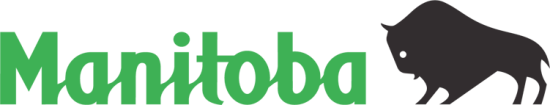 Alternate formats available upon request.Candidates are required to submit the Application Form for screening in addition to their resume.The selection board will rely only on information provided in this form to determine whether a candidate will be invited for further assessment.  PART 1: APPLICANT INFORMATION(REQUIRED)I am currently employed with the Manitoba Government in a term, regular or departmental position. PART 2: SCREENING CRITERIA(REQUIRED)For each of the screening criteria for this position, describe how you meet the criteria, using significant examples from your experience. Experience can include work, volunteer and/or educational experience.  You must not exceed a maximum of 200 words per screening criterion.  Additional criteria may be reviewed at a later stage with candidates selected for further assessment.Note that the written communication criterion is also going to be assessed throughout this Application Form.  Written communication skills assessment includes spelling, grammar, punctuation, sentence structure and flow.PART 3: EMPLOYMENT EQUITY DECLARATION(VOLUNTARY)The Manitoba government recognizes the importance of building an exemplary public service reflective of the citizens it serves, where diverse abilities, backgrounds, cultures, identities, languages and perspectives drives a high standard of service and innovation. The Manitoba government supports equitable employment practices and promotes representation of designated groups (women, Indigenous people, persons with disabilities, visible minorities). We encourage applicants to voluntarily self-declare. Click here for more information on the Employment Equity Policy.Please check the boxes that apply to you. Note that you may declare in one or more of the employment equity groups.  WOMEN  INDIGENOUS PEOPLE  PERSONS WITH DISABILITIES  VISIBLE MINORITIESPART 4: VETERANS’ PREFERENCE DECLARATION(VOLUNTARY)Veteran status is a consideration in all competitions where it is deemed to be in the public interest.  Completion of this veterans’ preference declaration is voluntary.Click here for more information on the Veterans’ Preference Policy. I wish to declare Veteran statusPART 5: APPLICATION DECLARATION(REQUIRED)Date:      We thank all who apply and advise that only those selected for further consideration will be contacted.Advertisement #37272Job TitleSheriff Officer 1/2Department(s)Justice, Sheriff ServicesLocation(s)The Pas, MBFirst Name:     First Name:     Family (last) Name:     Family (last) Name:     Phone Number:     Phone Number:     Email:     Email:     Address:     Address:     City:      City:      Province:     Country:     Country:     Postal Code:     Screening criteriaDescribe how you meet each screening criterion, using specific examples as appropriate.You must not exceed a maximum of 200 words per screening criterion.1.  Experience handling stress and the unexpected effectively and responsibly2. Strong commitment to teamwork3. Excellent organizational skills4. Ability to interact with people from diverse cultures and backgroundsBy indicating “yes” in the adjacent box, I certify that the information provided on this application is accurate and complete to the best of my knowledge as of the date indicated below.  I understand that falsified or misleading statements and omissions will result in rejection of this application and, if employed, may be cause for termination. (yes/no)